  কর্মসংস্থান ব্যাংক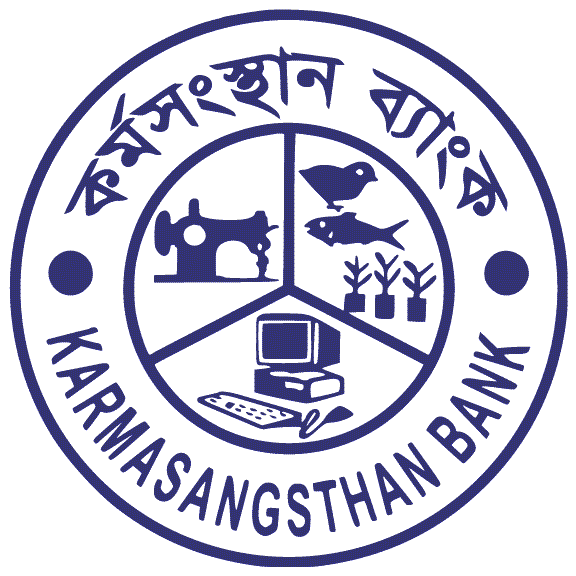         (রাষ্ট্রমালিকানাধীন একটি আর্থিক প্রতিষ্ঠান)    www.kb.gov.bdশাখা পর্যায়ের সিটিজেন চার্টার (সেবা প্রদান প্রতিশ্রুতি)ভিশন: দেশের বেকার বিশেষ করে বেকার যুবদের কর্মসংস্থানের মাধ্যমে অর্থনৈতিক উন্নয়ন কর্মকান্ডে সম্পৃক্তকরণ।মিশন: ঋণ প্রদানের মাধ্যমে বেকার যুবদের আত্ম-কর্মসংস্থানের সুযোগ সৃষ্টি করে তাদের আর্থসামাজিক উন্নয়ন ও ঋণগ্রহীতাদের সঞ্চয়ে উদ্বুদ্ধ করা;সমগ্র দেশে ২৭৭টি শাখা (মহানগরে ১১ টি, জেলায় ৬৪ টি, উপজেলায় ২০২ টি শাখা), ৩৩টি আঞ্চলিক কার্যালয়, ৪টি বিভাগীয় নিরীক্ষা কার্যালয়, ৪টি বিভাগীয় কার্যালয় এবং প্রধান কার্যালয়-এর সেবাসমূহ:১। ঋণ কর্মসূচিসমূহ;(ক) নিজন্ব ঋণ কর্মসূচি;(খ) COVID-19 এর প্রভাব মোকাবেলার লক্ষ্যে অর্থনীতিতে গতিশীলতা আনয়নকল্পে দারিদ্র্য বিমোচন ও কর্মসংস্থান সৃষ্টির জন্য ঋণ সহায়তা কর্মসূচি;
(গ) COVID-19 এর চলমান সংক্রমণের কারণে আরোপিত বিধিনিষেধের ফলে                           ক্ষতিগ্রস্ত নিম্নআয়ের মানুষের অনুকূলে নতুন ঘোষিত ৪নং প্রণোদনা প্যাকেজের আওতায় ঋণ সহায়তা কর্মসূচি;(ঘ) বঙ্গবন্ধু যুব ঋণ কর্মসূচি;(ঙ) বাংলাদেশ ব্যাংক মৎস্য ও প্রাণিসম্পদ ঋণ সহায়তা ঋণ কর্মসূচি (বিবিমপ্রাস);(চ) সরকারের বিশেষ ঋণ কর্মসূচি;১) কৃষিভিত্তিক শিল্পে ঋণ প্রদান কর্মসূচি; ২) শিল্প কারখানা/প্রতিষ্ঠানের স্বেচ্ছা-অবসরপ্রাপ্ত/কর্মচ্যূত শ্রমিক-কর্মচারীদের  কর্মসংস্থানে ঋণ প্রদান কর্মসূচি (ছ) ব্যাংকের বিশেষ ঋণ কর্মসূচি;১) প্রতিবন্ধী বেকার যুবদের ক্ষুদ্র ঋণ কর্মসূচি;২) বিধবা/স্বামী পরিত্যক্তাদের ঋণ কর্মসূচি;৩) হিজড়া সম্প্রদায়ের ঋণ কর্মসূচি;২। ঋণ পাওয়ার যোগ্যতা;ক) বাংলাদেশের নাগরিক হতে হবে;খ) বেকার/অর্ধবেকার হতে হবে;গ) কর্মসূচিভেদে স্বাক্ষরজ্ঞানসম্পন্ন/৫ম শ্রেণি/পি.ই.সি. পাস হতে হবে;ঘ) প্রকল্প পরিচালনার বিষয়ে উপযুক্ত প্রশিক্ষণ/অভিজ্ঞতা থাকতে হবে;ঙ) কর্মসূচিভেদে বয়স ১৮-৫০ বছর হতে হবে;চ) প্রকল্প শাখার অধিক্ষেত্রের মধ্যে হতে হবে;ছ) কোনো ব্যাংক/আর্থিক প্রতিষ্ঠান/এনজিও-এর ঋণখেলাপি ঋণ প্রাপ্তির যোগ্য হবেন না।৩। প্রয়োজনীয় কাগজপত্র;ক) আবেদনকারী ও গ্যারান্টরের দুই কপি করে সত্যায়িত ছবি;খ) উভয়ের জাতীয় পরিচয়পত্র/জন্মসনদ/পাসপোর্টের ফটোকপি;গ) আবেদনকারীর শিক্ষাগত যোগ্যতা ও প্রশিক্ষণ/অভিজ্ঞতার সনদের সত্যায়িত ফটোকপি;ঘ) প্রকল্পভেদে অন্যান্য প্রয়োজনীয় সনদপত্র; ৪। আবেদনপত্র গ্রহণ ও নিষ্পত্তিকরণ;ক) ব্যাংকের নির্ধারিত ফরমে আবেদন করতে হবে; খ) আবেদন ফরমের মূল্য ঋণের পরিমাণভেদে ৩০০ হতে ৫০০ টাকা;গ) কোনো প্রসেসিং ফি নেই;ঘ) আবেদনপত্র নিষ্পত্তিকরণের সময়সীমা: কার্যালয়ভেদে ১০ হতে ৪৫ দিন;৫। ঋণের খাত; ১.হাঁস-মুরগীর খামার, ২. দুগ্ধ খামার, ৩. মৎস্য খামার, ৪. গরু মোটাতাজাকরণ/ ছাগল পালন, ৫. কাপড় সেলাই,৬. হস্ত ও কুটির শিল্প,৭. তাঁত, ৮. মৃৎ শিল্প, ৯.সেলুন ও লন্ড্রি, ১০.যানবাহন (দুই স্ট্রোক ইঞ্জিন ব্যতীত),১১.কাঠের ও স্টীলের আসবাবপত্র, ১২.ব্লক ও বাটিক, ১৩.কম্পিউটার, ১৪.ফটোকপি সেবা, ১৫.গাড়ি মেরামত ও হালকা ইঞ্জিনিয়ারিং ওয়ার্কসপ, ১৬.গ্রামীণ যানবাহন (ভ্যান, রিক্সা, নৌকা ইত্যাদি), ১৭.মুদি মনিহারী ও ডিপার্টমেন্টাল স্টোর, ১৮. রেডিও, টিভি ও অন্যান্য বৈদ্যুতিক সরঞ্জাম মেরামত, ১৯.গ্রামীণ সেনিটারী, ২০.ঔষধের ব্যবসা, ২১.অন্যান্য ক্ষূদ্র ব্যবসা, ২২.নার্সারী, ২৩.নক্‌সী কাঁথা ও ২৪. সরকার কর্তৃক নিষিদ্ধ নয় এমন যে কোনো ব্যবসা/প্রকল্প ইত্যাদি।৬। ঋণের সীমা;ক) একক ব্যক্তির ক্ষেত্রে সর্বোচ্চ ৪০ (চল্লিশ) লক্ষ টাকা:খ) গ্রূপের ক্ষেত্রে সর্বোচ্চ ৭৫ (পঁচাত্তর) লক্ষ টাকা।৭। সুদের হার;ক) কর্মসূচিভেদে ৪% থেকে ৯%।□ সকল ক্ষেত্রে সরল সুদ প্রযোজ্য এবং সুদের হার পরিবর্তনশীল। খ) শিকাশ্র ঋণ প্রদান কর্মসূচি: এককালীন সার্ভিস চার্জ ৮%।৮। চার্জ ডকুমেন্টস;৫ লক্ষ টাকা পর্যন্ত ঋণের ক্ষেত্রে প্রযোজ্য;ক) ঋণগ্রহীতার স্বাক্ষরিত ডি.পি.নোট;খ) ডি.পি নোট ডেলিভারী লেটার;গ) লেটার অব কন্টিনিউটি (প্রযোজ্য ক্ষেত্রে);ঘ) প্রকল্পের সকল অস্থাবর সম্পত্তি/মালামাল ব্যাংকের নিকট দায়বদ্ধ রাখার জন্য ঋণগ্রহীতার স্বাক্ষরিত হাইপোথিকেশন চার্জ ফরম;ঙ) ঋণগ্রহীতা/গ্যারান্টরের সম্পত্তির মূল দলিল/দলিলপত্র জমা রাখার জন্য ঋণগ্রহীতা/গ্যারান্টরের স্বাক্ষরিত স্মারকলিপি (প্রযোজ্য ক্ষেত্রে);চ) তৃতীয় পক্ষের গ্যারান্টিপত্র (প্রযোজ্য ক্ষেত্রে);ছ) নিয়মানুযায়ী চার্জডকুমেন্টসে ব্যবহৃত স্ট্যাম্প খরচ ঋণগ্রহীতা বহন করবেন। ৮। ঋণের মেয়াদ ও পরিশোধসূচি;ক) সাধারণত: প্রকল্পভেদে ১ থেকে সর্বোচ্চ ৫ বছর;খ) উৎপাদিত পণ্য/সেবার বিপণন/বাজারজাতকরণের ওপর ভিত্তি করে প্রকল্পভেদে মাসিক/ত্রৈমাসিক/এককালীন কিস্তি পরিশোধেরও সুযোগ;৯। সঞ্চয়:ক) সঞ্চয়ী মনোভার তৈরির লক্ষ্যে ঋণগ্রহীতাদের সঞ্চয়ী হিসাব খোলা ও জমা বাধ্যতামূলক:খ) কর্মসংস্থান ব্যাংক স্পেশাল ডিপোজিট স্কীম (KBSDS): ঋণগ্রহীতা কর্তৃক মাসিক জমার ভিত্তিতে ৫/১০ বছর মেয়াদী KBSDS হিসাব খোলা যায়। গ) কর্মসংস্থান ব্যাংক টার্ম ডিপোজিট স্কীম (KBTDS): ঋণগ্রহীতা কর্তৃক এককালীন জমার ভিত্তিতে ৩/৬/১২ মাস মেয়াদী KBTDS হিসাব খোলা যায়। ১০। সতর্কতা: গ্রাহকগণকে নিজ স্বার্থে নিম্নোক্ত বিষয়ে সতর্ক থাকতে হবে:ক) ঋণের টাকা নগদে প্রদান করা হয় না । কেবল ঋণগ্রহীতার নামে Order চেক অথবা A/C Payee চেকের মাধ্যমে বিতরণ করা হয়;খ) চেকের পিছনে স্বাক্ষর দিয়ে চেক নিজে নগদায়ন করবেন। অন্যের কাছে চেক হস্তান্তর করবেন না;গ) রশিদ ছাড়া কোনো প্রকার লেনদেন করবেন না;ঘ) ঋণের জন্য সরাসরি শাখা ব্যবস্থাপক/দায়িত্বপ্রাপ্ত কর্মকর্তার সাথে যোগাযোগ করবেন। কোনো তৃতীয় ব্যক্তির সাহায্য নিবেন না ।১১। ফোকাল পয়েন্ট:ক) সেবা সংক্রান্ত তথ্যের জন্য যোগাযোগ করুন:খ) সেবা প্রাপ্তিতে অসন্তুষ্ট হলে দায়িত্বপ্রাপ্ত কর্মকর্তার সঙ্গে যোগাযোগ করুন। তার কাছে সমাধান পাওয়া না গেলে নিম্নোক্ত পদ্ধতিতে যোগাযোগ করুন।